Das CoronavirusWie kann ich mich schützen?👁 Bitte lesen Sie sich die Sätze durch! 👁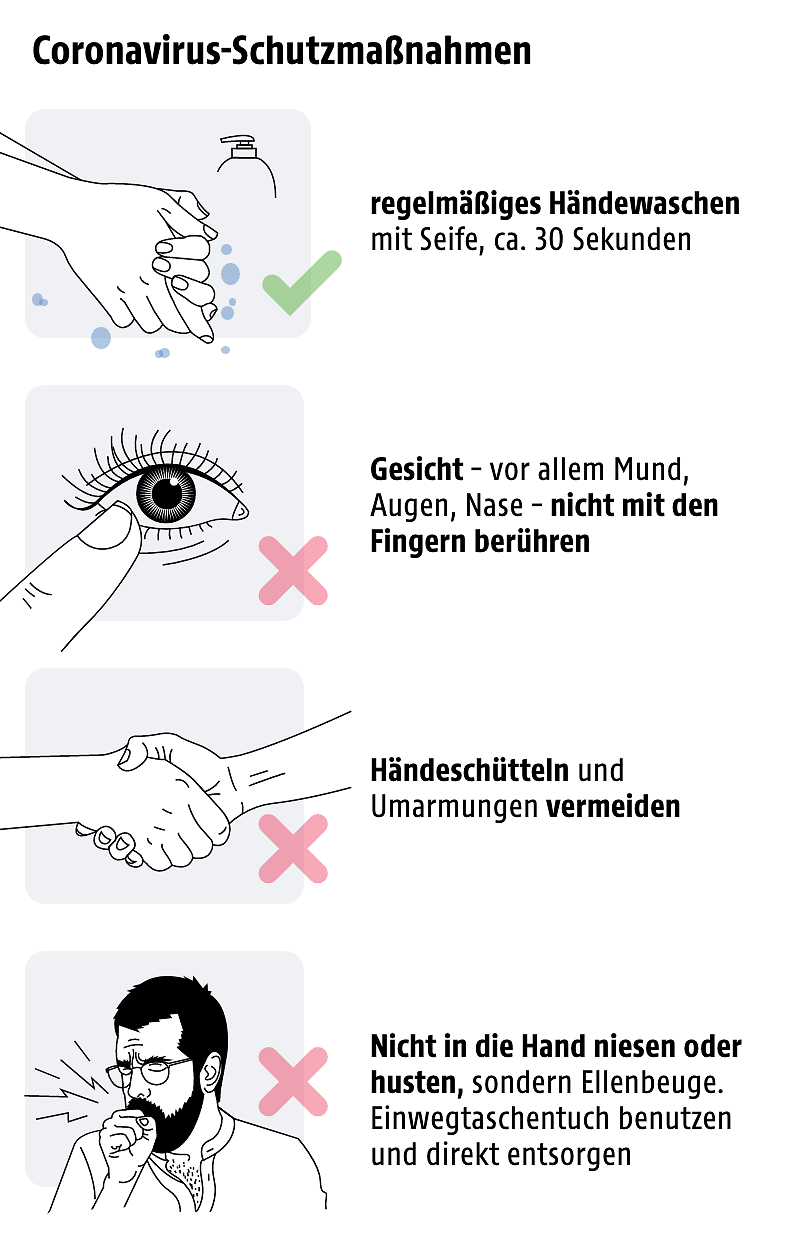                                                          (Quelle:www.orf.at)Verben üben✍ Bitte setzen Sie die fehlenden Verben ein! ✍️wäscht, wasche, wäscht, niest, niesen, niest, niesenBatoul _______________ sich in die Ellenbeuge.Omet ________________ sich nach jedem Einkauf die Hände.Ich ______________ mir die Hände 30 Sekunden lang.Du ______________ dir die Hände mit Seife.Sajad ist verkühlt. Er ________________ sehr oft.Wir ____________________, wenn wir verkühlt sind.Wir __________________ uns regelmäßig die Hände.niesenwaschenich                                     nieseich                         waschedu                                      niestdu                          wäschster/sie/es                            niester/sie/es                wäschtwir                                     niesenwir                         waschenihr                                      niestihr                          wäschtsie                                     niesensie                         waschen